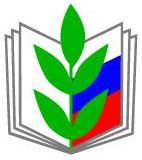 Профсоюз работников народного образования и науки Российской ФедерацииИнформационно-аналитические материалы     (к августовским совещаниям 2017 года)г. Москва, август 2017 годаИНФОРМАЦИОННО-АНАЛИТИЧЕСКИЕ МАТЕРИАЛЫК АВГУСТОВСКИМ СОВЕЩАНИЯМ  2017 годаО бюджетном процессе в 2017 году, о подготовке предложений к проекту федерального бюджета на 2018 год и на плановый период 2019 и 2020 годовПроект основных направлений бюджетной, налоговой и таможенно-тарифной политики на 2018 год и на плановый 2019 и 2020 годов Минфин России представил в Правительство Российской Федерации 3 июля 2017 года.На федеральном уровне в рамках системы социального партнерства на заседаниях рабочей группы Российской трёхсторонней комиссии по регулированию социально-трудовых отношений (далее – РТК) в области экономической политики в 2017 году рассматривались вопросы с участием представителей Профсоюза:1) по сценарным условиям – 18 апреля и 18 июля;2) по проекту основных направлений бюджетной, налоговой и таможенно-тарифной политики на 2018 год и на плановый 2019 и 2020 годов – 13 июля;3) по основным характеристикам федерального бюджета на очередной финансовый год и плановый период – 20 июля.Вопросы «О проекте основных направлений бюджетной, налоговой и таможенно-тарифной политики на 2018 год и на плановый период 2019 и 2020 годов» и «Об основных характеристиках федерального бюджета на очередной финансовый год и плановый период» рассмотрены на заседании РТК 21 июля 2017 года с участием членов Правительства Российской Федерации.  Экономика Российской Федерации развивается в условиях беспрецедентного внешнего давления, агрессивных действий Соединённых Штатов Америки и их союзников, действия которых выражаются в экономических санкциях в отношении нашей страны.Прогноз Минэкономразвития России базируется на реалистичных оценках в отношении темпов развития мировой экономики, демографической ситуации в России и общего положения дел на мировых сырьевых рынках. Учтены предпосылки о постепенном замедлении мирового экономического роста, стагнации цен на рынке углеводородов, демографические процессы, которые происходят в нашей стране, включая ухудшение возрастной структуры населения, что ведёт к снижению численности трудоспособного населения.Учтено, что российская экономика в ближайшие годы по-прежнему будет испытывать влияние целого ряда негативных факторов. Один из этих факторов – сохранение антироссийских санкций, а также ограничений для российских компаний по доступу на рынки капитала и рынки технологий зарубежных стран. Всё это должно учитываться, как минимум, при макроэкономическом планировании в среднесрочной перспективе.По сути принят за основу консервативный прогноз, который в текущей экономической ситуации представляется как максимально реалистичный. Предполагается, что в нынешних сложных условиях будет оказана необходимая поддержка развитию экономики и обеспечению её восстановления, а также повышению уровня жизни работников и населения в целом.В настоящее время наблюдаются положительные тенденции в экономике. По итогам 2017 года ожидается рост ВВП, по расчётам Минэкономразвития России - до 2%, на период 2018 – 2020 гг. прогнозируется ежегодный рост в 1,5%.Постепенно восстанавливаются инвестиционный и потребительский спрос. После трёхлетнего падения начинают расти реальные доходы населения. Прогнозируется, что инфляция будет оставаться в рамках целевого показателя – не более 4% в 2017, а также  и в 2018 – 2020 гг. Такое же ограничение (не выше четырёхпроцентного роста в течение года) установлено для большинства тарифов на услуги инфраструктурных компаний, что должно помочь сдерживать цены на жилищно-коммунальные услуги, на транспорт. На основе этих прогнозов Минфин России подготовил базовые параметры федерального бюджета. Проект федерального бюджета основывается на базовом варианте прогноза социально-экономического развития Российской Федерации, который сам по себе также является консервативным, как относительно оценки уровня мировых цен на нефть с их стабилизацией на достаточно низком уровне как в среднесрочном (2018 год – 40,8, 2019 год – 41,6, 2020 год - 42, 4 доллара США за баррель нефти), так и в долгосрочном периодах, так и относительно оценки внутреннего экономического развития: относительно невысокие темпы роста экономики в длительной временнóй перспективе.Доходы в 2018 году запланированы на уровне 14,7 трлн рублей, расходы – 16,2 трлн рублей. Соответственно, дефицит федерального бюджета составит порядка 1,5 трлн рублей (в 2017 году дефицит планируется – 1,92 трлн. руб., в 2016 году – дефицит составил почти 3 трлн. руб.). Погашать его планируется за счет средств Резервного фонда и Фонда национального благосостояния (с 2018 года произойдет их слияние на базе последнего). Все социальные выплаты в период 2018 – 2020 гг. планируется ежегодно индексировать на прогнозируемый уровень инфляции (4% в год). Отдельно заложены средства на достижение показателей майских указов по зарплатам бюджетников.В 2018 году планируется довести уровень средней заработной платы работников бюджетной сферы до целевых показателей, предусмотренных Указами Президента России от 2012 года с последующей их ежегодной индексацией. В настоящее время идет активный процесс формирования проекта Генерального соглашения между общероссийскими объединениями профсоюзов, общероссийскими объединениями работодателей и Правительством Российской Федерации на 2018-2020 годы, обсуждение и согласование предложений всех трех сторон социального партнерства по каждому разделу проекта Генсоглашения.Сообщаем, что Общероссийский Профсоюз образования подготовил и направил в ФНПР целый ряд предложений к II разделу Генсоглашения «Заработная плата, доходы и уровень жизни населения» (как и другим разделам Генсоглашения) и настаивает на включении в обязательном порядке в текст Генсоглашения обязательств сторон следующего содержания:«Доведение в 2018 году средней заработной платы отдельных категорий работников бюджетной сферы до целевых показателей, установленных в Указе Президента Российской Федерации № 597, обеспечение в последующие годы индексации достигнутых размеров средней заработной платы поименованных в Указе Президента РФ категорий работников, не допуская снижения уровня соотношения (в процентах) их средней заработной платы со средней заработной платой в соответствующем регионе;»Подготовить предложения по корректировке уровня соотношения средней заработной платы педагогических работников сферы общего образования, сферы среднего профессионального образования и средней заработной платы в соответствующем регионе  с целью максимального приближения этого уровня соотношения к установленному на 2018 год Указом Президента РФ № 597 для  для работников организаций здравоохранения, имеющих высшее медицинское (фармацевтическое), или  иное высшее образование,»Бюджет Пенсионного фонда определён с учётом того, что все пенсии неработающих пенсионеров будут проиндексированы на размер инфляции. В бюджете Пенсионного фонда заложены деньги на выплату материнского капитала, в 2018 и 2019 годах его размер не изменяется, а с 1 января 2020 года планируется провести индексацию.Деньги Фонда социального страхования, в первую очередь, направляются на страхование на случай временной нетрудоспособности, от несчастных случаев на производстве и профессиональных заболеваний и на выплату декретных.Бóльшая часть расходов Федерального фонда обязательного медицинского страхования – это субвенции бюджетам территориальных органов ОМС. Средства направляются на финансирование оказания медицинской помощи, включая высокотехнологичную помощь, в регионах, а также на повышение средней заработной платы медицинским работникам. Кроме того, из бюджета фонда, как и прежде, направляются трансферты на оплату родовых сертификатов.О реализации в 2016 году государственной политики в сфере образования, актуальных вопросах её реализации в 2017 году и ближайшей перспективеИнформация Пресс-службы Минобрнауки России о выступлении Министра образования и науки Российской Федерации О.Ю. Васильевой на заседании Комитета Госдумы по образованию и науке6 июля Министр образования и науки Российской Федерации О.Ю. Васильева выступила на заседании Комитета Государственной Думы по образованию и науке. Глава Минобрнауки ознакомила депутатов с докладом Правительства РФ о реализации в 2016 году государственной политики в сфере образования. Заседание провел председатель Комитета Государственной Думы по образованию и науке В.А. Никонов.В заседании Комитета приняли участие представители Общероссийского Профсоюза образования.- Российская система образования – одна из самых масштабных в мире: число детей и молодых людей, включенных в систему, достигает 30 миллионов человек, - информировала Ольга Юрьевна.Министр рассказала о мерах по повышению доступности дошкольного образования. Она сообщила, что по данным на 1 мая 2017 года доступность дошкольного образования детей от 3 до 6 лет составляет 98,77%, функционирует проект «Электронная очередь», работает «горячая линия» для записи в дошкольные учреждения.Ольга Юрьевна дала оценку выпускной кампании 2017 года.- ЕГЭ прошел спокойно, нарушений практически не было, - сказала Министр.Касаясь темы государственной итоговой аттестации, О.Ю. Васильева добавила, что со следующего года допуском к четырем экзаменам после 9-го класса станет обязательным собеседование, устная часть по русскому языку.Министр информировала, что в этом году 30 тысяч российских школ участвовали во Всероссийских проверочных работах, что дало возможность определить проблемы по ряду направлений и приступить к их решению.Говоря о дополнительном образовании, глава Минобрнауки отметила, что в настоящее время им охвачено 74,5% детей, 65% - на бюджетной основе.По данным главы Минобрнауки, в 2017 году увеличилось число выпускников, которые продолжили образование в колледжах, расширилось сотрудничество с работодателями, в образовательную практику входит дуального обучение. Глава Минобрнауки обозначила основные задачи государственной политики в сфере высшего образования: обеспечение доступности, качества и практичности – возможности применить полученные знания.Она заявила, что из 100 выпускников 57% поступают на бюджетные места.47% вчерашних школьников выбирают инженерные специальности, 11% - педагогические, 9% - медицинские.Важным направление работы на сегодняшний день является подготовка педагогических кадров. О.Ю. Васильева информировала, что в 15 регионах в новом учебном году пройдет предметное тестирование педагогов по русскому языку и математике.Ольга Юрьевна подчеркнула, что никаких наказаний для педагогов, продемонстрировавших неудачные результаты тестирования, предусмотрено не будет.- Главное для нас — составить траекторию повышения квалификации педагогов, — заявила Министр.Министр также проинформировала депутатов о работе по созданию базовых учебников по основным программам, повышению доступности образования для детей с ограниченными возможностями здоровья, строительству и реконструкции школ, обновлению инфраструктуры колледжей и техникумов.В.А. Никонов назвал огосударствление школ важнейшим вопросом, имеющим прямое отношение к закону об образовании.Депутаты приняли доклад Министра к сведению и рекомендовали Правительству РФ в дальнейшем продолжить совершенствование структуры и содержания документа, усилив межведомственное взаимодействие при его подготовке.О взаимодействии Министерства образования и науки Российской Федерации и Общероссийского Профсоюза образования по вопросам совершенствования систем оплаты труда работников общеобразовательных организацийПринимая во внимание, что по итогам Всероссийского августовского совещания педагогических работников 2016 г. Минобрнауки России, Минтруду России дано поручение Правительства РФ  от 25.08.16 г. № ДМ-П8-5082 о подготовке предложений по совершенствованию системы оплаты труда работников общеобразовательных организаций Департаментом стратегии, анализа и прогноза Минобрнауки России совместно с Центральным Советом Общероссийского Профсоюза образования была организована работа по подготовке таких предложений.Следует отметить, что данное правовое регулирование привело к значительным различиям в оплате труда работников одной и той же профессиональной квалификационной группы как между регионами, так  между однотипными организациями в одном регионе, в том числе:- к неоправданной дифференциации размеров оплаты труда за труд равной ценности;-  к существенным различиям в принципах и подходах по регулированию системы оплаты труда работников, выполняющих одни и те же должностные обязанности;- к отсутствию в отдельных системах оплаты труд,а в нарушение трудового законодательства, фиксированных  месячных размеров ставок заработной платы или должностных окладов;- к введению при  оплате труда учителей дополнительного, не предусмотренного федеральным  законодательством  показателя нормирования труда учителей, зависящего от количества обучающихся в классах, комплектование которых не является их обязанностью;- к снижению в структуре заработной платы постоянной части в виде ставок заработной платы или должностных окладов;- к увеличению размера переменной части, т.е. выплат стимулирующего характера,  устанавливаемых либо за выполнение работы, не всегда связанной с исполнением основных обязанностей, либо за «качество работы», что при отсутствии объективных показателей приводит к непрозрачности и нередко к предвзятости в распределении стимулирующих выплат;- к иным существенным различиям при исчислении заработной платы работников.Предложения по совершенствованию системы оплаты труда работников общеобразовательных учреждений в рамках действующего законодательства  сформированы специалистами Профсоюза совместно с Минобрнауки России в виде проекта методических рекомендаций и прежде всего направлены на упорядочение и безусловное исполнение основополагающих, установленных на федеральном уровне  норм и условий, непосредственно связанных с оплатой труда работников государственных и муниципальных общеобразовательных учреждений, реализующих образовательные программы начального общего, основного общего и (или) среднего общего образования, а также образовательные программы дошкольного образования и (или) дополнительные общеобразовательные программы.Проект методических рекомендаций основан на положениях следующих федеральных законов и иных федеральных  нормативных правовых актов: - Трудового кодекса Российской Федерации (Федеральный закон от 30 декабря 2001 г. № 197-ФЗ, с последующими изменениями и дополнениями);- Федерального закона от 29 декабря 2012 г. № 273-ФЗ «Об образовании в Российской Федерации» (с последующими изменениями и дополнениями);- Указов Президента Российской Федерации от 7 мая 2012 г. № 597 «О мероприятиях по реализации государственной социальной политики»; от 1 июня 2012 г. № 761 "О национальной стратегии действий в интересах детей на 2012 - 2017 годы" и от 28 декабря 2012 г. № 1688 "О некоторых мерах по реализации государственной политики в сфере защиты детей-сирот и детей, оставшихся без попечения родителей";- Программы поэтапного совершенствования системы оплаты труда в государственных (муниципальных) учреждениях на 2012 - 2018 годы, утвержденной распоряжением Правительства Российской Федерации от 26 ноября 2012 г. № 2190-р;- номенклатуры должностей педагогических работников организаций, осуществляющих образовательную деятельность, должностей руководителей образовательных организаций, утвержденной постановлением Правительства Российской Федерации от 8 августа 2013 г. № 678 (далее – Номенклатура должностей);- приказа Министерства здравоохранения и социального развития Российской Федерации от 5 мая 2008 г. № 216н «Об утверждении профессиональных квалификационных групп должностей работников образования» (с изменениями и дополнениями);- приказа Министерства образования и науки Российской Федерации от 22 декабря 2014 г. № 1601 «О продолжительности рабочего времени (нормах часов педагогической работы за ставку заработной платы) педагогических работников и о порядке определения учебной нагрузки педагогических работников, оговариваемой в трудовом договоре»;- приказа Министерства образования и науки Российской Федерации от 11 мая 2016 г. № 536 «Об утверждении Особенностей режима рабочего времени и времени отдыха педагогических и иных работников организаций, осуществляющих образовательную деятельность»;- Единых рекомендаций по установлению на федеральном, региональном и местном уровнях систем оплаты труда работников государственных и муниципальных учреждений на 2017 год, принятых в соответствии со статьей 135 Трудового кодекса РФ.Положения проекта методических рекомендаций в пределах, отнесенных к полномочиям федеральных органов государственной власти:- направлены на унификацию систем оплаты труда работников, имеющих одинаковую трудовую функцию, в целях обеспечения единых принципов формирования  гарантированных размеров ставок заработной платы (окладов); - направлены на упорядочение структуры заработной платы работников, обеспечивать которую предлагается путем перераспределения средств, предназначенных на оплату труда, с тем чтобы размеры окладов и ставок в структуре заработной платы работников образовательных организаций составляли не менее 70 процентов;- предусматривают единый порядок исчисления заработной платы педагогических работников с учетом фактического объема учебной нагрузки (объема педагогической работы) педагогических работников, для которых приказом Минобрнауки России от 22 декабря 2014 г. № 1601 определены нормы часов педагогической (преподавательской) работы за ставку заработной платы, обеспечивающие стабильность правового регулирования в этой области оплаты их труда;- предусматривают конкретные формулы и примеры исчисления заработной платы в зависимости от фактического объема учебной нагрузки учителей, воспитателей, музыкальных руководителей и особенности исчисления их заработной платы;- определяют порядок регулирования другой части педагогической работы кроме учебной нагрузки, в зависимости от ее вида с учетом положений приказа Минобрнауки России от 11 мая 2016 г. № 536, т.е. части, связанной с выполнением непосредственных должностных обязанностей (подготовка к осуществлению образовательной деятельности; участие в разработке рабочих программ предметов, курсов, дисциплин (модулей); изучение индивидуальных способностей, интересов и склонностей обучающихся; ведение журнала и дневников обучающихся в электронной (либо в бумажной) форме; периодические дежурства в период осуществления образовательного процесса; организация и проведение методической, диагностической и консультативной помощи родителям (законным представителям) обучающихся; выполнение обязанностей, связанных с участием в работе педагогических советов, методических советов (объединений), а также с работой по проведению родительских собраний); - регулируют порядок выполнения за дополнительную оплату дополнительных видов работ (классное руководство; проверка письменных работ; заведование учебными кабинетами, лабораториями, мастерскими, учебно-опытными участками; руководство методическими объединениями; другие дополнительные виды работ); - ориентируют на установление, в т.ч. коллективными договорами  порядка и условий привлечения работников к выполнению таких видов  дополнительной работы, как  индивидуальная и (или) групповая работа с обучающимися;  участие в оздоровительных, воспитательных и других мероприятиях, проводимых в целях реализации образовательных программ в организации, включая участие в концертной деятельности, конкурсах, состязаниях, спортивных соревнованиях, тренировочных сборах, экскурсиях, других формах учебной деятельности); - определяют порядок регулирования оплаты с учетом видов выплат компенсационного характера;- определяют порядок регулирования оплаты с учетом видов выплат стимулирующего характера;- определяют особенности оплаты труда отдельных педагогических работников (мастеров производственного обучения);- определяют порядок и условия почасовой оплаты труда;- регулируют  условия оплаты труда руководителей образовательных организаций, их заместителей и главных бухгалтеров;- предусматривают порядок фиксации в локальном акте  учреждения по установленной единой форме, именуемой «тарификационный список», всех полагающихся педагогическому работнику выплат, включающих: заработную плату, исчисленную за фактический объем учебной нагрузки (фактический объем педагогической работы), с учетом ее увеличения на повышающий коэффициент (процент) за наличие квалификационной категории и по другим основаниям; размеры доплат за проверку письменных работ (определяются с учетом фактического объема учебной нагрузки); классное  руководство; заведование учебными кабинетами, лабораториями, учебными мастерскими, другую дополнительную работу, а также размеры надбавок за непрерывный стаж и иных постоянных надбавок; размер увеличения заработной платы с учетом районного коэффициента, процентной надбавки (северной), и итоговый  размер заработной платы по всем выплатам.В настоящее время проект Методических рекомендаций передан Министерством образования и науки РФ в Правительство Российской Федерации.Деятельность Общероссийского Профсоюза образования по развитию и укреплению системы негосударственного пенсионного обеспечения работников образованияОбщероссийским Профсоюзом образования в целях повышения уровня пенсионного обеспечения работников образования уже не первый год ведется работа по развитию и укреплению системы негосударственного пенсионного обеспечения работников образования с участием негосударственного пенсионного фонда АО НПФ «САФМАР», к которому в 2016 году был в процессе реорганизации присоединен отраслевой пенсионный фонд АО «НПФ «Образование и наука». Работу со стороны НПФ ведет филиал «Образование и наука». Данное направление работы было закреплено в Программе развития Общероссийского Профсоюза образования, решениях Исполкома и Пленумов Профсоюза за этот период;  программных документах VII Съезда Общероссийского Профсоюза образования (март 2015 г.).Фонд в лице филиала «Образование и наука» взаимодействует с Общероссийским Профсоюзом образования. Это выгодно отличает Фонд от других НПФов, так как профсоюзы гарантируют дополнительный общественный контроль за деятельностью Фонда. Фонд старается принимать активное участие в подготовке документов  и обсуждении вопросов социальной поддержки учителей и преподавателей, дополнительных социальных гарантий и льгот, пенсионного обслуживания с целью обеспечения социальной защиты работников отрасли и создания основы  для долгосрочного обеспечения экономической стабильности государства. Практически,  Фонд задуман и является инструментом Общероссийского Профсоюза образования, обеспечивающим влияние Профсоюза на совершенствование пенсионного обеспечения работников отрасли. Эта его роль отражена в решениях последних съездов Профсоюза, Отраслевых соглашениях.Деятельность по улучшению пенсионного обеспечения ведется по следующим направлениям:- обязательное пенсионное страхование (работа по формированию и управлению накопительной пенсией);- негосударственное пенсионное обеспечение (привлечение на добровольных началах денежных средств работников и работодателей для последующей выплаты гражданам негосударственных пенсий).В условиях постоянно меняющегося законодательства в области пенсионного обеспечения реализация деятельности Профсоюза по данному направлению приобретает особую важность, так как: для сохранения пенсионных прав членами Профсоюза необходимо обеспечить владение  ими информацией о текущем состоянии  и планируемых изменениях в указанной области, а также формирование и стимулирование развития дополнительных механизмов формирования дополнительной пенсии для членов Профсоюза, с использованием механизмов негосударственного пенсионного обеспечения.На текущий момент, самым значительным планируемым изменением пенсионной системы является замена накопительной пенсии  инвестиционным пенсионным капиталом (ИПК). В связи с этим возникает много вопросов: как пройдет замена, что будет с теми кто не переводил свои пенсионные накопления из ПФР, насколько будет обязательно участие в ИПК. Так, поскольку пока сформирован только проект концепции ИПК, то точных ответов на многие из вопросов пока нет.Следует отметить активную работу по вопросам пенсионного обеспечения Московскую городскую, Нижегородскую областную, Башкирскую республиканскую организации. Деятельность ЦС Профсоюза по развитию инновационных форм социальной поддержки членов Профсоюза как актуального направления Программы развития деятельности Общероссийского Профсоюза образования Ежегодно Общероссийским Профсоюзом образования проводится Всероссийский смотр-конкурс «Профсоюзная организация высокой социальной эффективности», который направлен на усиление заинтересованности региональных (межрегиональных) организаций Профсоюза, руководителей образовательных организаций и их учредителей в развитии деятельности по предоставлению работникам образования и обучающимся - членам Профсоюза более широкого спектра социальных услуг, укреплении положительного имиджа Профсоюза.Первый раз конкурс был проведен в 2009 году. За это время в номинациях конкурса, к числу которых относятся: деятельность кредитных кооперативов, деятельность по пенсионному обеспечению членов Профсоюза, дополнительное медицинское страхование членов Профсоюза, организация оздоровления и отдыха членов Профсоюза и их семей, добровольное страхование членов Профсоюза и иные формы социальной поддержки членов Профсоюза, приняли участие 49 региональных организаций Профсоюза.В 2016 году в конкурсе приняли участие 37 регионов. Наибольшее количество заявок от региональных (межрегиональных) организаций Профсоюза поступило на участие в номинации «Оздоровление и отдых». Анализ представленных данных показал, что в большинстве организаций сложилась положительная практика работы. В десятку лучших вошли: Республика Татарстан, Пермский край, Республика Башкортостан, г. Москва, Краснодарский край, Нижегородская, Ростовская, Курская, Ульяновская и Челябинская области.Лидерами по привлечению  финансовых средств муниципалитета и субъекта РФ на оздоровление членов Профсоюза в 2016 году  стали: Республика Татарстан – 380 млн. рублей, Республика Башкортостан – 220,7 млн. рублей, Пермский край – 122,8 млн. рублей.Несмотря на сложную экономическую обстановку в стране, во многих региональных организациях Профсоюза прослеживается рост количества оздоровляемых членов Профсоюза за прошедший год по сравнению с предыдущим. Активно используется региональными (межрегиональными) организациями Профсоюза такое направление в оздоровлении, как оздоровительные поездки выходного дня, туристические слеты, экскурсионные поездки и т.п. Данный вид оздоровления набирает популярность в связи с низкой стоимостью и большим охватом членов Профсоюза. Увеличивается число региональных организаций, которые проводят Спартакиады здоровья и спортивные марафоны среди работников и студентов, доля участников в которых от общего числа членов Профсоюза неуклонно растет. Среди таких региональных организаций можно выделить Татарстан, Московскую и Ульяновскую, Пермскую и Краснодарскую.Региональными (межрегиональными) организациями Профсоюза активно используются иные формы социальной поддержки членов Профсоюза. Наиболее эффективной и социально-ориентированной формой социальной поддержки экспертная группа признала деятельность «Фонда социальной и благотворительной помощи» Московской городской организации Профсоюза. Фонд создан с целью развития совместных социальных программ Комитета Московской городской организации Профсоюза, территориальных и первичных профсоюзных организаций, направленных на предоставление дополнительной социальной поддержки членам Профсоюза.Значительно вырос состав участников конкурса в номинации «Деятельность кредитных потребительских кооперативов». Роль Профсоюза в современном мире, состоит не только в защите  трудовых и социально-экономических прав работников, но и в создании условий для повышения качества их жизни. А в понятие качества жизни входит не только материальная обеспеченность в трудоспособном периоде, но и пенсионное обеспечение, возможность получения доступного займа, медицинское страхование и т.д.В настоящее время действует 19 кредитных потребительских кооперативов, созданных при участии организаций Профсоюза. Членами указанных кооперативов являются более 25000 членов Профсоюза.В 2016 году на конкурс представлены материалы в номинации «Эффективное партнёрство в области социальной поддержки работников и обучающихся системы образования» (далее - "Эффективное партнерство"). В номинации по представлению региональной (межрегиональной) организации принимают участие социальные партнёры: образовательные организации или органы исполнительной власти разного уровня; общественные объединения или социально ориентированные коммерческие структуры, реализующие социальную политику в сфере образовательных услуг. К вопросу о применении профессиональных стандартов в учреждениях сферы образованияПри решении вопросов связанных с применением профессиональных стандартов, необходимо учитывать ответы на вопросы, подготовленные ЦС Общероссийского Профсоюза образования и направленные в адрес региональных организаций письмом от 10 марта 2017 года № 122 «Об актуальных вопросах применения профессиональных стандартов» для использования в практической работе, а также для доведения их до местных и первичных организаций Профсоюза и размещения на официальных сайтах региональных (межрегиональных) организаций Профсоюза в информационно-телекоммуникационной сети общего пользования «Интернет».Кроме того, следует обратить внимание на информационное письмо Министерства труда и социальной защиты Российской Федерации от 6 июня 2017 г. № 14-2/10/В-4361, подписанное заместителем Министра труда и социальной защиты Российской Федерации Л.Ю.Ельцовой, подготовленное в связи с поступающими обращениями работников учреждений социального обслуживания, оказывающих услуги  несовершеннолетним, в котором наряду с разъяснениями по вопросам внедрения профессиональных стандартов в данной сфере обращается также внимание на то, что если работники учреждений социального обслуживания претендуют на трудовые права, предусмотренные для педагогических работников организаций, осуществляющих образовательную деятельность, то необходимо привести наименования должностей  в соответствие с требованиями Федерального закона от 29 декабря 2012 г. № 273-ФЗ "Об образовании в Российской Федерации". Что касается внедрения профессиональных стандартов, то для организаций с государственным и муниципальным участием оно осуществляется в соответствии с постановлением Правительства Российской Федерации от 27 июня 2016 г. № 584 "Об особенностях применения профессиональных стандартов в части требований, обязательных для применения государственными внебюджетными фондами Российской Федерации, государственными или муниципальными учреждениями, государственными или муниципальными унитарными предприятиями, а также государственными корпорациями, государственными компаниями и хозяйственными обществами, более пятидесяти процентов акций (долей) в уставном капитале которых находится в государственной собственности или муниципальной собственности" (далее - постановление № 584).Постановлением № 584 предусматривается, что профессиональные стандарты в части требований к квалификации, необходимой работнику для выполнения определенной трудовой функции, установленных Кодексом, другими федеральными законами, актами Президента Российской Федерации, Правительства Российской Федерации и федеральных органов исполнительной власти применяются организациями с государственным участием, перечисленными в постановлении, поэтапно на основе утвержденных указанными организациями с учетом мнения представительного органа работников планов по организации применения профессиональных стандартов (далее - планы), в которых предусматривается:определение списка профессиональных стандартов, подлежащих применению в организации;определение потребности в профессиональном образовании, профессиональном обучении и (или) дополнительном профессиональном образовании работников на основе анализа квалификационных требований, содержащихся в профессиональных стандартах, и кадрового состава организаций;проведение соответствующих мероприятий по образованию и обучению в установленном порядке.Срок реализации мероприятий планов организациями - не позднее 1 января 2020 года.Согласно части четвертой статьи 196 Кодекса в случаях, предусмотренных федеральными законами, иными нормативными правовыми актами Российской Федерации, работодатель обязан проводить профессиональное обучение или дополнительное профессиональное образование работников, если это является условием выполнения работниками определенных видов деятельности.Обязанность работодателя проводить профессиональное обучение или дополнительное профессиональное образование работников подразумевает, что оно проводится за счет средств работодателя.Внедрение профессионального стандарта также не может служить основанием для изменения условий трудового договора по инициативе работодателя в соответствии со статьей 74 Кодекса. При этом обращаем внимание на недопустимость нарушений трудовых прав работников, включая необоснованное снижение заработной платы, определенной трудовым договором.Следует отметить, что профессиональный стандарт разрабатывается на вид профессиональной деятельности, а не на должность или профессию. При использовании профессионального стандарта необходимо учитывать, что он описывает профессиональную деятельность, но не стандартизирует должностные обязанности, а лишь приводит возможные наименования должностей работников, выполняющих ту или иную обобщенную трудовую функцию.Согласно статье 57 Кодекса наименования должностей, профессий, специальностей и квалификационные требования к ним должны соответствовать наименованиям и требованиям, указанным в квалификационных справочниках или профессиональных стандартах, если выполнение работ по должностям, профессиям, специальностям связано с предоставлением компенсаций и льгот либо наличием ограничений.В разъяснении Минтруда еще раз подчеркивается, что профессиональными стандартами не определяются должностные обязанности работников, из чего следует, что при определении должностных обязанностей работников, в том числе в учреждениях сферы образования по-прежнему следует руководствоваться Единым квалификационным справочником должностей руководителей, специалистов и служащих, то есть:- разделом «Квалификационные характеристики должностей работников образования», утвержденным приказом Минздравсоцразвития России от 26 августа 2010 г. № 761н "Об утверждении Единого квалификационного справочника должностей руководителей, специалистов и служащих, раздел "Квалификационные характеристики должностей работников образования" (зарегистрирован Министерством юстиции Российской Федерации 6 октября 2010 г., регистрационный № 18638) с изменением, внесенным приказом Минздравсоцразвития России от 31 мая 2011 г. № 448н (зарегистрирован Министерством юстиции Российской Федерации 1 июля 2011 г., регистрационный № 21240);- разделом «Квалификационные характеристики должностей руководителей и специалистов высшего профессионального и дополнительного профессионального образования», утвержденным приказом Минздравсоцразвития России от 11 января 2011 г. № 1н «Об утверждении Единого квалификационного справочника руководителей, специалистов и служащих, раздел «Квалификационные характеристики должностей руководителей и специалистов высшего профессионального и дополнительного профессионального образования» (зарегистрирован в Минюсте России 23 марта 2011 г., регистрационный № 20237).На применение Единого квалификационного справочника должностей руководителей, специалистов и служащих направлено также письмо Минтруда России от 5 июля 2017 г. № 14-3/ООГ-5532 в связи с поступающими на официальный сайт Минтруда России обращениями.- В целях недопущения нарушения трудовых прав педагогических работников Общероссийским Профсоюзом образования совместно с соответствующими подразделениями Минобрнауки России проводится работа, направленная на подготовку предложений по актуализации принятых Минтрудом России для сферы образования профессиональных стандартов в части:- исключения из текстов приказов Минтруда России положений о необходимости применении профессиональных стандартов при формировании кадровой политики, в управлении персоналом, при организации обучения и аттестации работников, заключении трудовых договоров, разработке должностных инструкций и установлении систем оплаты труда, поскольку раздел III постановления Правительства Российской Федерации от 22 января 2013 г. № 23 "О Правилах разработки, утверждения и применения профессиональных стандартов", содержащий данные положения, согласно постановлению Правительства Российской Федерации от 13 мая 2016 г. № 406 признан утратившим силу;- совершенствования Профессионального стандарта «Педагог дополнительного образования детей и взрослых».В рамках участия в рабочей группе приоритетного проекта «Доступное дополнительное образование для детей» в июле 2017 года Общероссийский Профсоюз образования вновь выступил с предложением о внесении актуальных изменений в приказ Минтруда России от 8 сентября 2015 г. № 613н «Об утверждении профессионального стандарта «Педагог дополнительного образования детей и взрослых» (далее соответственно – приказ, профессиональный стандарт).В настоящее время совместно с Минобрнауки России и Минтрудом России прорабатывается вопрос о внесении следующих основных изменений:признание утратившим силу пункта 2 приказа, согласно которому профессиональный стандарт применяется работодателями при формировании кадровой политики и в управлении персоналом, при организации обучения и аттестации работников, заключении трудовых договоров, разработке должностных инструкций и установлении систем оплаты труда;упрощение требований профессионального стандарта к образованию и обучению.В первом случае основанием для внесения изменений в приказ является приведение его в соответствие с действующими нормами трудового законодательства, согласно которым профессиональные стандарты обязательны для применения работодателями лишь в части требований к квалификации.Во втором случае необходимость внесения изменений обусловлена результатом анализа правоприменительной практики, свидетельствующим о следующих явлениях:– отсутствие единообразия толкования действующих требований к образованию и обучению и формальное несоответствие им подавляющего большинства соответствующих педагогических работников;– принуждение педагогических работников к освоению дополнительных профессиональных программ, фактически предусмотренному положениями профессионального стандарта (помимо профессиональной переподготовки), за счёт их собственных средств. По итогам заседания рабочей группы Минобрнауки России планирует подготовить письмо в Минтруд России для внесения изменений в профессиональный стандарт «Педагог дополнительного образования детей и взрослых".Кроме обозначенных выше изменений в профстандарт «Педагог дополнительного образования детей и взрослых» Профсоюз предлагает также исключить из раздела «Особые условия допуска к работе» противоречащие законодательству требования о прохождении (т.е. до заключения трудового договора) аттестации на соответствие занимаемой должности.При этом важно учитывать, что в настоящее время Порядок проведения аттестации педагогических работников организаций, осуществляющих образовательную деятельность, утвержденный в соответствии со ст. 49  Федерального закона «Об образовании в Российской Федерации»  приказом Минобрнауки России от 7 апреля 2014 г. № 276, не предусматривает проведение аттестации на соответствие занимаемой должности при поступлении на работу. Более того, в соответствии с пунктом 22 указанного Порядка аттестации такому виду аттестации подлежат педагогические работники, проработавшие в занимаемой должности не менее двух лет в организации, в которой проводится аттестация.Кроме того, предлагаем дополнить раздел «Особые условия допуска к работе» в отношении тех лиц, которые привлекаются к работе с несовершеннолетними в другой местности в качестве руководителей длительных походов, экспедиций, экскурсий, путешествий, плавательной практики обучающихся, требованиями о прохождении специальной подготовки в данной области в порядке, установленном законодательством Российской Федерации.Об участии Профсоюза в обсуждении проблем развития системы дополнительного образования детей и подготовке предложений по их преодолениюЗа последние годы в системе дополнительного образования детей Российской Федерации произошли серьёзные изменения. Отправной точкой стал Указ от 7 мая 2012 года № 559 Президента Российской Федерации «О мерах по реализации государственной  политики в области образования и науки», в рамках которого была поставлена цель к 2020 году обеспечить в Российской Федерации охват дополнительными общеобразовательными программами не менее 75 процентов детей в возрасте от 5 до 18 лет. В соответствии с Указом Президента РФ от 1 июня 2012 года № 761 к 2018 году доля школьников, вовлеченных в освоение дополнительных образовательных программ на бесплатной основе, должна составить не менее 60 процентов.Уже в 2014 году в Концепции развития дополнительного образования ставятся более широкие задачи, касающиеся обновления содержания и технологий дополнительного образования детей. Расширяя основные характеристики дополнительного образования детей как особого вида образования, зафиксированные  в Федеральном законе «Об образовании в Российской Федерации», Концепция  делает акцент на его миссии в процессе обучения и воспитания подрастающего поколения и необходимости «общественного признания ценностного статуса дополнительного образования» в современном российском обществе.Подписанный Президентом Российской Федерации указ об учреждении проекта «Десятилетие детства» в очередной раз показал преимущественную заботу нашего государства о подрастающем поколении страны.В целях консолидации усилий педагогических работников, научного сообщества и родительской общественности в разработке и реализации мер для качественного обновления системы дополнительного образования детей, повышения социального статуса педагогических работников при Центральном Совете Общероссийского Профсоюза образования  работает Совет по дополнительному образованию детей (председатель Совета – председатель Курской областной организации Профсоюза И.В. Корякина). Члены Совета, представляющие регионы России, отмечают, что обновление системы дополнительного образования детей должно вестись с опорой на лучшие практики, те инновации, которые возникают и реализуются в образовательных организациях на территориальном и региональном уровнях Российской Федерации.О заседании Совета  по дополнительному образованию детей при ЦС Профсоюза, состоявшемся в марте 2017 года в г. КостромеНа заседании Совета по дополнительному образованию детей, прошедшего в марте этого года в Костроме в рамках межрегионального Форума по вопросам дополнительного образования детей и II Всероссийского конкурса программ развития организаций дополнительного образования детей «Арктур», было отмечено, что в настоящее время система дополнительного образования не обеспечивает полный охват детского населения услугами такого образования, особенно это характерно для сельских поселений, небольших городов; в больших городах отмечается повышенный спрос на определенные направления дополнительного образования детей в школы искусств, физкультурно-спортивные секции. Серьёзной проблемой является и то, что в два раза ниже доля занятий по программам дополнительного образования среди детей из семей, где родители не имеют высшего образования, отмечается низкий социально-культурный статус семьи. В настоящее время разрыв в охвате детей программами дополнительного образования между регионами-лидерами и регионами, которые не достигли таких показателей,  - в 2,6 раза.Кроме того, практически во всех субъектах Российской Федерации имеются факты недостаточного финансирования организаций дополнительного образования детей, неудовлетворительное состояние используемых ими зданий и помещений, осуществление образовательной деятельности в отсутствии лицензии с нарушением лицензионных требований и условий, необходимость обновления материально-технической базы и приведения ее  в соответствие с нормами СанПиН и современными требованиями. Недостаточность финансирования приводит зачастую к тому, что администрации организаций, чтобы поддержать образовательный процесс, идут на совершение нарушений: завышение фактического количества обучающихся, в результате чего из бюджета в виде субсидий выделяются излишние денежные средства. Члены Совета говорили об условиях, гарантирующих охрану и укрепление здоровья обучающихся: в подавляющем большинстве  организаций, реализующих программы дополнительного образования детей, необходимые условия не созданы. Не во всех образовательных организациях дополнительного образования детей субъектов Российской Федерации обеспечивается надлежащее оказание медицинской помощи детям, получившим травму во время обучения. В ряде организаций медпункты вообще отсутствуют либо осуществляют деятельность без соответствующих лицензий. Недостаточно внимание  уделяется вопросам обеспечения условий для посещения организаций дополнительного образования детьми с ограниченными возможностями здоровья и детьми-инвалидами (отсутствие пандусов, необходимого оборудования и технических возможностей).В субъектах Российской Федерации наблюдается разный уровень доступности детей к обучению по программам дополнительного образования. Вместе с тем, согласно данным Росстата  численность детей в возрасте от 5 до 18 лет увеличилась с 19,9 млн. человек в 2014 году до 20,9 млн. человек в 2017 году, что потребует увеличения числа ввода новых мест, в том числе путем замещения площадей, требующих капитального ремонта и реконструкции. Необходимо на федеральном уровне установить основные требования к мониторингу эффективности системы дополнительного образования детей, регулярно проводить мониторинг общественной оценки качества дополнительного образования детей, учитывать в мониторинговой оценке развитие сетевых форм взаимодействия организаций, реализующих программы дополнительного образования детей. Важнейшее направление мониторинговой деятельности – это проведение контроля за воспроизводством кадров и повышением квалификации педагогических работников системы дополнительного образования детей, что должно быть неразрывно связано с задачами по повышению социального статуса и материального положения педагога организаций дополнительного образования детей.В Концепции дополнительного образования детей предусмотрен переход на нормативно-подушевое финансирование в системе дополнительного образования детей. В настоящее время разработана  нормативно-правовая база для этого перехода. Но этот процесс не очень простой. На практике возникает много вопросов, которые затрагивают интересы и права обучающихся и педагогических работников, в целом всех участников образовательного процесса. Члены Совета по вопросам дополнительного образования детей при ЦС Профсоюза считают главной задачей при создании новых финансовых механизмов – сохранение  многообразия форм и направлений дополнительного образования детей, возможности выполнения различных функций российской системы дополнительного образования детей.Об участии представителей Общероссийского Профсоюза образования в заседании Комитета Госдумы по образованию и науке  в июне 2017 года в г. Владивосток. На заседании Комитета Госдумы по образованию и науке, проведенном в июне 2017 года во Владивостоке, по теме «Развитие системы дополнительного образования детей через интеграцию с другими формами и уровнями образования» члены Совета предложили  рассмотреть возможность внесения изменений в нормативную правовую базу Российской Федерации в части формирования и введения единых подходов к финансированию образования  дошкольного, общего и дополнительного, полагая, что этот системный подход  к вопросам развития дополнительного образования детей позволит выполнить те задачи, которые поставлены перед системой образования страны  в целом.В 2017 году введён специальный код бюджетной классификации, который позволяет увидеть объём средств, направляемых  на развитие системы дополнительного образования детей. До этого средства передавались, как правило, в муниципалитеты через дотацию, и трудно было оценить объём участия государства в поддержке и развитии организаций, реализующих программы дополнительного образования детей. Сегодня уровень финансирования системы дополнительного образования детей сопоставим с уровнем финансирования системы среднего профессионального образования в субъектах Российской Федерации.На заседании Комитета Госдумы по образованию и науке рассматривались вопросы о необходимости в рамках сетевого взаимодействия разграничения видов деятельности  обучающихся, а также  предложения Министерству образования и науки Российской Федерации о внесении поправки в понятийный  аппарат ФГОС, разграничив внеурочную деятельность, внеклассную деятельность и внешкольную работу, утверждении порядка организации внеурочной деятельности, в том числе посредством сетевых форм реализации образовательных программ. На выездном заседании комитета Госдумы по образованию и науке была обсуждена возможность предоставления права образовательным организациям, реализующим программы среднего общего образования, засчитывать обучающимся результаты освоения  дополнительных общеобразовательных программ в качестве внеурочной деятельности, что  потребует внесения изменений в федеральные законы в части уточнения  полномочий  органов государственной власти субъектов Российской  Федерации и органов местного самоуправления по финансовому  обеспечению образовательного процесса за счет средств региональных бюджетов, отдельно обозначив обязательства по финансовому обеспечению внеурочной деятельности в соответствии с нормативами, утверждаемыми органами государственной власти субъектов Российской Федерации. Эти изменения позволят нормативно и финансово обеспечить комплексное развитие дополнительного образования в интеграции с общим образованием, с решением задачи увеличения охвата детей дополнительным образованием в интеграции с другими уровнями образования.Также, наряду с развитием сетевого взаимодействия традиционных участников социальной сферы участники «круглого стола» выездного заседания Комитета Госдумы по образованию и науке отметили рост негосударственного сектора в сфере дополнительного образования, развитие сетевого взаимодействия с промышленными предприятиями.  Федеральный закон от 25 ноября 2013г. № 313-ФЗ «О внесении изменений в отдельные законодательные акты Российской Федерации»  обеспечил участие  негосударственных организаций в реализации программ дополнительного образования детей. Предлагаемые ими программы являются наиболее гибкими по сравнению с традиционными программами муниципальных учреждений.Однако при реализации всех этих проектов на практике встает проблема лицензирования учебных центров, готовых принимать детей и реализовывать программы дополнительного образования, но расположенных на территории промышленных предприятий либо в промышленной зоне. Участники заседания комитета  подготовили предложения  Правительству Российской Федерации о внесении соответствующих изменений в нормативные акты, регулирующие работу с детьми старшего школьного  возраста.2018 год – год 100-летия создания в Российской Федерации системы дополнительного образования детей, история развития которой формировалась из уникальных российских методик лучших педагогов- организаторов внешкольной работы как особого вида образования, позволяющего подрастающему поколению приобрести и максимально реализовать потребность в познании и творчестве.В целях повышения статуса педагогических работников дополнительного образования детей при поддержке Общероссийского Профсоюза образования Министерством образования и науки Российской Федерации подготовлен проект распоряжения Правительства Российской Федерации «Об установлении профессионального праздника - Дня работника дополнительного образования», но в настоящее время этот проект  не согласован с Министерством труда и социальной защиты Российской Федерации. Также на выездном заседании комитета ГД РФ по образованию и науке рассматривался вопрос о предоставлении социальных гарантий педагогических работникам системы дополнительного образования детей  в части права на досрочную страховую пенсию. По итогам обсуждения было принято решение о подготовке обращения в Правительство Российской Федерации по организации работы по восстановлению права на досрочную страховую пенсию педагогическим работникам организаций, реализующих программы дополнительного образования детей. О формировании национальной системы учительского роста(далее – НСУР)В целях реализации поручения Президента Российской Федерации о формировании НСУР Минобрнауки России утвердило план мероприятий («дорожную карту») по формированию и введению НСУР (приказ от 26 июля 2017 г. № 703). В состав Межведомственной комиссии по формированию и введению НСУР (далее – МК по НСУР) включены представители Общероссийского Профсоюза образования.Как следует из «дорожной карты», Минобрнауки России предполагает осуществить следующие меры, связанные с изменением законодательства Российской Федерации:до мая 2018 г. – подготовить проект постановления Правительства Российской Федерации о внесении изменений в номенклатуру должностей педагогических работников […] (далее – номенклатура должностей) в части дополнения её должностями, основанными на должности «учитель»;в январе – декабре 2019 г. – подготовить законопроект о внесении изменений в Федеральный закон «Об образовании в Российской Федерации» (далее – Закон № 273) в части установления новой формы аттестации на основе единых федеральных оценочных материалов (далее – ЕФОМ), определения порядка их разработки и формирования информационной системы по проведению аттестации на основе ЕФОМ.В первом случае конкретные наименования возможных новых должностей в «дорожной карте» не обозначены. Но в пояснительной записке к модели НСУР (далее – проект), подготовленной рабочей группой Педагогической Ассоциации «Педагог XXI века», речь идёт о предполагаемом установлении должностей «старший учитель» («учитель-методист») и «ведущий учитель» («учитель-наставник»). Проект проходит общественное обсуждение, участие в котором можно принять до 20 августа 2017 г. на сайте http://стандартпедагога.рф/ в информационно-телекоммуникационной сети общего пользования «Интернет».Необходимо иметь в виду, что практическая реализация «дорожной карты» и проекта потребует внесения изменений не только в номенклатуру должностей, но и в нормативные правовые акты Минтруда России и Минобрнауки России, устанавливающие квалификационные требования к педагогическим работникам, продолжительность их рабочего времени (нормы часов педагогической работы за ставку заработной платы), особенности режима их рабочего времени и времени отдыха и т. д. Учитывая же, что в 2017 / 2018 учебном году внесение изменений в данные нормативные правовые акты не планируется, то включение в штатное расписание образовательных организаций должностей «старший учитель» («учитель-методист») и «ведущий учитель» («учитель-наставник») в этот период невозможно.В свою очередь, внесение каких-либо изменений в Порядок проведения аттестации педагогических работников организаций, осуществляющих образовательную деятельность, утверждённый приказом Минобрнауки России от 7 апреля 2014 г. № 276, в 2017 / 2018 учебном году также не предполагается и в настоящее время фактически планируется Минобрнауки России не ранее 2019 года (то есть лишь после внесения изменений в Закон № 273).Между тем, «дорожной картой» предусмотрена апробация в 2017–2019 гг. новой модели аттестации учителей посредством ЕФОМ. В связи с этим Общероссийский Профсоюз образования обращает внимание на следующее:– апробация будет проходить не во всех субъектах Российской Федерации, а только в тех, которые будут включены в список, утверждённый протоколом МК по НСУР в сентябре 2017 г.; – в 2017 / 2018 учебном году принять участие в данной апробации в пилотных субъектах Российской Федерации смогут только учителя русского языка и литературы, а также математики, а впоследствии (по мере подготовки соответствующих ЕФОМ и кодификаторов к ним) – также и другие учителя;– участие учителей в апробации новой модели аттестации посредством ЕФОМ носит сугубо добровольный характер (см. раздел «К вопросу о правовых основаниях участия учителей в профессиональном тестировании»);– учёт аттестационными комиссиями результатов тестирования учителей посредством ЕФОМ при установлении первой и высшей квалификационных категорий (даже если само тестирование состоится в сентябре – декабре 2017 г.) возможен не ранее 1 января 2018 г.;– участие в апробации иных категорий педагогических работников, кроме учителей, не предполагается;– решение о целесообразности (нецелесообразности) перехода на новую модель аттестации по итогам её апробации будет принято в 2019 году.В целях последующего квалифицированного подведения итогов данного эксперимента в рамках МК по НСУР специалистам аппаратов соответствующих региональных (межрегиональных) организаций Общероссийского Профсоюза образования рекомендуется принять непосредственное участие в мероприятиях по апробации новой модели аттестации в качестве независимых общественных наблюдателей и обеспечить соблюдение следующих принципов:– добровольности участия учителей в тестировании посредством ЕФОМ;– конфиденциальности информации о количестве баллов по итогам тестирования учителей на основе ЕФОМ для их работодателей;– добровольности предъявления учителями сертификатов о результатах тестирования посредством ЕФОМ в аттестационные комиссии (с правом вообще не предъявлять их и без каких-либо ограничений проходить аттестацию в традиционной форме);учёта сертификатов о рекомендуемых программах повышения квалификации (по итогам тестирования на основе ЕФОМ) при реализации права учителей на дополнительное профессиональное образование.К вопросу о правовых основаниях и условиях участия учителей в профессиональном тестированииОбязанности педагогических работников установлены статьёй 48 Федерального закона от 29 декабря 2012 г. № 273-ФЗ «Об образовании в Российской Федерации» (далее – Закон № 273) и не содержат участие в профессиональном тестировании (в рамках исследования профессиональных компетенций, апробации новой модели аттестации и т. п.) в целях оценки квалификации, необходимой для выполнения работы по обучению, воспитанию обучающихся и (или) организации образовательной деятельности. Конкретные же должностные обязанности педагогических работников определяются трудовыми договорами и должностными инструкциями (часть 6 статьи 47 Закона № 273), а основой для разработки должностных инструкций, содержащих конкретный перечень должностных обязанностей педагогических работников, по-прежнему служат квалификационные характеристики (пункт 3 подраздела I раздела «Квалификационные характеристики должностей работников образования» Единого квалификационного справочника должностей руководителей, специалистов и служащих, утверждённого приказом Минздравсоцразвития России от 26 августа 2010 г. № 761н (с учётом изменений) (далее – раздел ЕКС)). При этом в перечне возможных должностных обязанностей учителей, содержащемся в квалификационной характеристике этой должности, в том числе должности «учитель» (подраздел III раздела ЕКС), также отсутствует обязанность по участию в профессиональном тестировании в целях оценки квалификации, необходимой для выполнения работы по обучению, воспитанию обучающихся и (или) организации образовательной деятельности. Следовательно, правовые основания для включения данного вида деятельности в прямые должностные обязанности учителей отсутствуют.	Обязательное участие учителей и других педагогических работников в тестировании допускается законодательством Российской Федерации лишь в следующих случаях:	– в ходе проверки знаний и навыков в области охраны труда, так как на основании пункта 10 части 1 статьи 48 Закона № 273 педагогические работники обязаны проходить в установленном законодательством Российской Федерации порядке обучение и проверку знаний и навыков в области охраны труда, а Порядок обучения по охране труда и проверки знаний требований охраны труда работников организаций, утверждённый постановлением Минтруда России и Минобразования России от 13 января 2003 г. № 1/29, не исключает возможность проверки знаний требований охраны труда в форме тестирования;	– в рамках освоения дополнительных профессиональных программ, поскольку частью 5 статьи 12 Закона № 273 установлено, что образовательные программы самостоятельно разрабатываются и утверждаются организацией, осуществляющей образовательную деятельность, если Законом № 273 не установлено иное, а согласно пункту 9 Порядка организации и осуществления образовательной деятельности по дополнительным профессиональным программам, утверждённого приказом Минобрнауки России от 1 июля 2013 г. № 499, структура дополнительной профессиональной программы включает, в частности, формы аттестации, оценочные материалы и иные компоненты.В части, касающейся тестирования учителей при проведении их аттестации в целях установления квалификационной категории, необходимо иметь в виду, что порядок проведения аттестации педагогических работников устанавливается федеральным органом исполнительной власти, осуществляющим функции по выработке государственной политики и нормативно-правовому регулированию в сфере образования, по согласованию с федеральным органом исполнительной власти, осуществляющим функции по выработке государственной политики и нормативно-правовому регулированию в сфере труда (часть 4 статьи 49 Закона № 273). В связи с этим был издан приказ Минобрнауки России от 7 апреля 2014 г. № 276 «Об утверждении Порядка проведения аттестации педагогических работников организаций, осуществляющих образовательную деятельность» (далее – Порядок аттестации), являющийся ведомственным нормативным правовым актом прямого действия. Исчерпывающий перечень оснований для установления педагогическим работникам (включая учителей) первой и высшей квалификационных категорий содержится в пунктах 36 и 37 (с учётом пункта 38) Порядка аттестации и не предполагает какое-либо тестирование.В свою очередь, органы исполнительной власти субъектов Российской Федерации, осуществляющие государственное управление в сфере образования, и (или) аттестационные комиссии не вправе устанавливать иные дополнительные правила проведения аттестации (например, обязанность участия в тестировании), а также отказывать в приёме заявления о её проведении и (или) в установлении квалификационной категории, если педагогический работник не предъявил документ об итогах тестирования, так как на основании части 5 статьи 111 Закона № 273 со дня вступления в силу Закона № 273 нормативные правовые акты органов государственной власти субъектов Российской Федерации, регулирующие отношения в сфере образования, применяются постольку, поскольку они не противоречат Закону № 273 или издаваемым в соответствии с ним иным нормативным правовым актам Российской Федерации (в данном случае – Порядку аттестации). Кроме того, в соответствии с пунктом 28 Порядка аттестации в заявлении о проведении аттестации педагогические работники указывают только квалификационные категории и должности, по которым они желают пройти аттестацию.Таким образом, участие в профессиональном тестировании (в рамках исследования профессиональных компетенций, апробации новой модели аттестации и т. п.) в целях оценки квалификации, необходимой для выполнения работы по обучению, воспитанию обучающихся и (или) организации образовательной деятельности, может осуществляться учителями исключительно на добровольных началах и не является в настоящее время основанием для их аттестации в целях установления квалификационной категории.О конференции по вопросам оценки качества образования, проведенной 4-5 июля 2017 года в г. Сочи Рособрнадзором и образовательным холдингом «Просвещение»4-5 июля 2017 г. в г.Сочи проходила конференция, которую организовали Рособрнадзор и АО "Просвещение", участие в которой приняли специалисты Общероссийского профсоюза образования.Ключевые вопросы межрегиональной конференции: - результаты национальных исследований качества образования; - опыт и перспективы организации и проведения всероссийских проверочных работ; - о проведении всероссийского исследования качества дошкольного образования; - разработка и апробация модели уровневой оценки компетенций учителей русского языка и математики в рамках создания новой модели аттестации учителей и другое.Во второй день конференции проходили три круглых стола. Эксперты аппарата Профсоюза были на обсуждении «Модели уровневой оценки компетенций учителей и ее апробации в 2017 году». Модель представляла С.А. Писарева, директор института педагогики Российского государственного педагогического университета им. А.И. Герцена. Предполагается, что уровень компетентности учителя будет определяться по оценке трех компетенций: 1) когнитивной компетенции; 2) функциональной компетенции; 3) личностной компетенции. Из первой будут оцениваться знания; из второй – умения эти знания применять; из третьей – личностное отношение. Основными содержательными ориентирами в разработке диагностического инструментария являются ФГОС (содержание предмета и требования к образовательным результатам) и профессиональный стандарт (построение и реализация образовательного процесса, проектирование и реализация образовательной программы). Т.е. будут оцениваться: владение предметом и методика преподавания предмета. Уровни появляются именно на этапе решения задач диагностической работы, а именно, предполагается, что на уровне I – способности учителя будут характеризоваться умением решать профессиональные задачи с конкретно определенным условием (без учета вариативности контекстов); на уровне II – учитель способен решать профессиональные задачи в измененной ситуации, отражающей различные контексты (условия); на уровне III – учитель способен решать профессиональные задачи в измененных условиях. Апробация модели уровневой оценки будет проходить в 13 регионах РФ, всего более 4000 учителей. Апробация в 2017 году будет проведена по 2 предметам: среди учителей русского языка и учителей математики. В рамках оценочных процедур учителя должны будут: 1) написать диагностическую работу; 2) провести урок по своему предмету (30 минут). Кроме этого будет опросник для выявления личностных отношений (не менее 15 вопросов). Диагностическая работа будет стоять из трех блоков: 1) тестирование (минимум 10 заданий, за 2 часа); 2) решение методических задач (минимум 3 задачи с развернутым ответом, за 2 часа); 3) решение профессиональной задачи (одна задача по выбору учителя, за 1-5 дней). Диагностика учителей будет организована в каком-либо региональном ППЭ. Получается, что каждому учителю будет отведено не менее 4 часов для выполнения диагностической работы и в течение последующих 4 дней, после размышлений (и даже консультаций, ведь никто проверять не будет), нужно будет дополнительно заполнить ответ на профессиональную задачу. Проведение урока может быть представлено в двух форматах: 1) онлайн трансляция урока; 2) видеозапись урока. В текущем году в рамках апробации избрана онлайн трансляция урока. Её будет обеспечивать компания ABBYY. При этом принято решение, что не все 4000 педагогов будут проводить уроки, а только не более 30-36. Кто конкретно будет проводить уроки, будут определять регионы. Представленные образцы заданий вызвали волну вопросов. Об оценке состояния кадровых условий реализации образовательных программ дошкольного образования в образовательных организациях в рамках ФГОСВ материалы к августовским совещаниям традиционно включена информация о состоянии кадровой ситуации в сфере дошкольного образования, подготовленная специалистами аппарата Профсоюза на основе анализа сводной статистической информации (по форме № 85-К)  федерального статистического наблюдения «Сведения о деятельности организации, осуществляющей образовательную деятельность по   образовательным программам дошкольного образования, присмотр и уход за детьми» на 01.01.2017 года.В этом году помимо информации о состоянии кадровой ситуации специалистами аппарата Профсоюза предпринята попытка использовать статистическую информацию в целях выявления соответствия уровня кадрового обеспечения  требованиям к кадровым условиям реализации образовательных программ дошкольного образования в образовательных организациях, установленным федеральным государственным образовательным стандартом дошкольного образования (далее - Стандарт), утвержденным приказом Минобрнауки России от 17 октября 2013 г. N 1155 (зарегистрирован в Минюсте России 14 ноября 2013 г. N 30384).О кадровой ситуации в дошкольном образованииВ настоящее время в системе российского дошкольного образования в статистическое наблюдение за деятельностью организаций, осуществляющих образовательную деятельность по образовательным программам дошкольного образования, присмотр и уход за детьми включены восемь различных видов учетных единиц, которые можно объединить в две укрупненные группы: дошкольные образовательные организации (включая обособленные подразделения (филиалы) дошкольной образовательной организации, общеобразовательной организации, профессиональной образовательной организации  и образовательной организации высшего образования), являющиеся самостоятельными юридическими лицами, численность которых на 01.01.2017 года составляла 41 957единиц; подразделения (группы), осуществляющие свою деятельность по образовательным программам дошкольного образования, присмотр и уход за детьми, организованные при общеобразовательной организации, профессиональной образовательной организации, организации высшего образования, организации  дополнительного образования детей и ином юридическом лице, численность которых на 01.01.2017 года составляла 11 008 единиц. Так, на  01.01.2017  года в Российской Федерации функционировало  38 362 самостоятельных дошкольных образовательных организаций, являющихся юридическими лицами, что на 1 171 единиц меньше, чем в предыдущем  2015 году. За период 2013-2016 годы - сокращение составило 11%. Следует отметить, что за десятилетний период с 2006 по 2016 год осуществления Профсоюзом анализа федерального статистического наблюдения за деятельностью дошкольных образовательных организаций (форма Росстата России № 85-К) сокращение числа самостоятельных образовательных организаций составило 16% (число самостоятельных образовательных организаций в 2006 г. составляло - 45 696). Это означает, что сокращение происходило   ежегодно в среднем на 746 единиц.Отдельно обособленных подразделений организаций (филиалов), осуществляющих образовательную деятельность по образовательным программам дошкольного образования, присмотр и уход за детьми, насчитывалось 9 814 единиц. За период 2013 - 2016  годы:  - на 69% увеличилось число обособленных подразделений (филиалов) дошкольных образовательных организаций и на 01.01.2017 функционировало 1357 единиц;- на  39% увеличилось число обособленных подразделений (филиалов) общеобразовательных организаций и на 01.01.2017 функционировало  2215 единицы.Таким образом, на 01.01.2017 общее количество  самостоятельных образовательных организаций (включая обособленные подразделения организаций (филиалы) составило  41 957 единиц, при этом  в городских поселениях - 24 995 единиц, в сельской местности - 14 476. Так, численность воспитанников в дошкольных образовательных организациях, включая обособленные подразделения (филиалы), без организаций на капитальном ремонте и организаций,  деятельность которых приостановлена (согласно данным формы 85-К Росстата - 41 784 единиц), на конец отчетного периода составляла более 6, 5 млн. детей. При этом в дошкольных образовательных организациях городских поселений воспитывается более  5,3 млн. детей, в сельской местности более - 1, 2 млн. детей. Численность воспитанников в подразделениях (группах), осуществляющих свою деятельность по образовательным программам дошкольного образования, присмотр и уход за детьми (11 008 единиц),  на конец отчетного периода составляла более 800 тысяч детей, при этом в городских поселениях в них воспитывалось около 600 тысяч детей, а  в сельской местности – 241, 3 человек.Однако, в подразделениях (группах) при сравнении численности  воспитанников с количеством мест выявлена другая ситуация и они  функционируют в условиях, при которых число мест превышает численность детей на 4%. Таким образом, в функционирующих на 01.01.2017 года организациях, осуществляющих образовательную деятельность по образовательным программам дошкольного образования, присмотр и уход за детьми воспитывается более 7 млн. детей. В самостоятельных дошкольных образовательных организациях по-прежнему воспитывается 89% детей дошкольного возраста из общего количества воспитанников,  охваченных  дошкольным образованием, а в подразделениях (группах) - 11%;- на 100 мест приходится в  среднем 105 детей, в городе - 108 детей, а в селе - 93; - дошкольных образовательных организаций, в которых численность детей превышает число мест, на 01.01.2017 года насчитывалось 19 017 единиц, из них в городских поселениях - 14 337 единиц, в сельской местности - 4 680единиц; - сравнение численности воспитанников с количеством мест в указанных выше организациях выявило, что 45,5% дошкольных образовательных организаций функционируют в условиях, при  которых численность детей превышает число мест. При этом в городских поселениях таких дошкольных организаций более 56%, а в сельской местности около 29%. Это означает, что  более 5% (или каждый 20-й воспитанник), посещая эти  дошкольные образовательные организации, в случае 100%-ого посещения групп детьми, могут лишиться места в ДОУ;- увеличивается численность воспитанников с ограниченными возможностями здоровья и составляет в настоящее время - 403 637 человек;- появление в организациях детей инвалидов, численность которых составляет 67 279 человек.Численность воспитанников по возрасту неравномерна: растет численность детей в возрасте от года, достигая пикового (самого многочисленного) значения численности воспитанников  в возрасте 4 года, а численность детей в возрасте 5 и 6 лет уже снижается. За десятилетний период с 01.01.2007  по 01.01. 2017 года в Российской Федерации численность педагогических работников увеличилась с 609,1 до 656,1 тыс. человек, или на 47,0 тыс. человек,  или почти 7 %, в том числе в городских поселениях с 480,9 тыс. человек до 515,8 тыс. человек, на 34,9 тысяч человек или на 5%,  в сельской местности - с 128,2 до 140,4 тыс. человек, на 20,2 тыс.человек или  2%. РРРРРРРРРРРЧисленность воспитателей за весь десятилетний период постоянно увеличивалась и к концу 2016 года увеличение составило 13%. Следует отметить, что темп роста оказался более значительным в сельской местности - численность воспитателей увеличилась на 21%, а в городских поселениях - только 11, 4%. К концу 2016 года также увеличилась численность:музыкальных руководителей в целом на 4%, в городских поселениях - почти на 5%, в сельской местности лишь на 1%, с 10 045 до 10 567 тыс.человек;инструкторов по физической культуре в целом почти на 17%,  с 18 054 до 21 тыс. человек, в городских поселениях - почти на 15%, в сельской местности - на 25,6%;учителей-логопедов - в целом  на 12%, с 25 807 до 29 455 тыс.человек в городских поселениях - только на 8,5%, в сельской местности - на 37,5%; учителей-дефектологов - в целом  на 4,2%, в городских поселениях - почти на 5%, в сельской местности - на 49%, с 79 до 154 человек;педагогов-психологов - с 13 818 до 15 446  или на 10,5%, в городских поселениях - на 4,5%, в сельской местности – на 42,2%. За весь десятилетний период постоянно нестабильной была  численность: социальных педагогов - если с 2007 года по 2010 года отмечался рост численности социальных педагогов на 6,3%, то с 2010 года к концу 2016 года численность сократилась с 1 592 до 1 070 человек, или на 32%.; в городских поселениях - сократилось почти на 49%, в сельской местности - увеличилась на 11 человек;педагогов-организаторов - аналогичным образом численность увеличивалась с 2007 года по 2010 года на 30%, но к концу 2016 года численность сократилась до 253 человек. Однако в сельской местности - увеличилась с 52 до 54 человек, в городских  поселениях - сократилась с 376 до 199 человек. Самому значительному сокращению за десятилетие подверглась численность педагогов дополнительного образования, которая в  целом сократилась с 7 491 до 5 460 тыс. человек или на 27%, в городских поселениях – на 32 %, но в сельской местности увеличилась с 921 до 976 человек.Квалификация педагогических работников. За десятилетний период наблюдался рост квалификации педагогических работников дошкольных образовательных организаций. За десятилетие доля педагогических работников, имеющих  высшее    образование, увеличилась  с 34,3% до 52,6 % от общей численности, в том числе доля педагогических работников с высшим педагогическим образованием выросла с 32,2 до 49,9%. Стаж педагогической работы. Из общей численности педагогических работников  стаж работы имеют:  до 3 лет - 7%; от 3 до 5 лет - 6,3%; от 5 до 10 лет - 14,5%; от 10 до 15 лет - 14%; от 15 до 20 лет - 12,8%; 20 и более - 44,5%. Педагогический стаж имеют  99, 5 % педагогических работников.Оценка кадровых условий реализации самостоятельными  дошкольными образовательными учреждениями общеобразовательных программ дошкольного образования Оценку состояния кадровых условий реализации образовательных программ дошкольного образования в образовательных организациях необходимо проводить с учетом требований, установленных федеральным государственным образовательным стандартом дошкольного образования (далее - Стандарт), утвержденного приказом Минобрнауки России от 17 октября 2013 г. N 1155 (зарегистрирован в Минюсте России 14 ноября 2013 г. N 30384).Анализируя соответствие состояния педагогического персонала требованиям  к кадровым условиям реализации образовательной программы дошкольного образования (далее - Программа), установленным федеральным государственным образовательным стандартом дошкольного образования, необходимо учитывать следующее.	В качестве необходимых кадровых условий качественной реализации Программы Стандартом установлены:требования к квалификации, которая должна соответствовать квалификационным характеристикам, установленным в Едином квалификационном справочнике должностей руководителей, специалистов и служащих, раздел "Квалификационные характеристики должностей работников образования».требования к должностному составу и количеству работников, необходимых для реализации и обеспечения реализации Программы, определяются ее целями и задачами, а также особенностями развития детей;непрерывное сопровождение педагогическими и учебно-вспомогательными работниками в течение всего времени реализации Программы в организации или в группе.наличие у педагогических работников, реализующих Программу,  основных компетенций, необходимых для создания социальной ситуации развития детей, соответствующей специфике дошкольного возраста, определенные  в п.3.2.5 Стандарта (пункт  3.4.2. Стандарта);при работе в группах для детей с ограниченными возможностями здоровья в организации могут быть дополнительно предусмотрены должности педагогических работников, имеющих соответствующую квалификацию для работы с данными ограничениями здоровья детей, в том числе ассистентов (помощников), оказывающих детям необходимую помощь. при организации инклюзивного образования:при включении в группу детей с ограниченными возможностями здоровья к реализации Программы могут быть привлечены дополнительные педагогические работники, имеющие соответствующую квалификацию для работы с данными ограничениями здоровья детей. при включении в группу иных категорий детей, имеющих специальные образовательные потребности, в том числе находящихся в трудной жизненной ситуации, могут быть привлечены дополнительные педагогические работники, имеющие соответствующую квалификацию.Одновременно необходимо учитывать разъяснения, представленные в  письме Минобрнауки России от 28.02.2014 N 08-249 "Комментарии к ФГОС дошкольного образования". В первую очередь, необходимо обратить внимание на следующее: «В соответствии с пунктом 4 части 2 и частью 3 статьи 28 Закона «Об образовании» установление штатного расписания является компетенцией организации. В то же время организация должна исходить в первую очередь из задачи обеспечения требований Стандарта.Для сопровождения реализации Программы на протяжении всего времени реализации (в большинстве случаев соответствующего продолжительности работы группы) в каждой группе должны находиться не менее двух работников, в том числе одного воспитателя (или другого педагогического работника) и помощника воспитателя (младшего воспитателя). Таким образом, дети в любой момент должны находиться с одним или несколькими работниками Организации, принимающими участие в реализации Программы (с педагогическим и/или учебно-вспомогательным работником). При расчете региональных нормативов финансирования необходимо учитывать особенности нагрузки на отдельные должности работников при работе в различных группах, в том числе в группах с различной направленностью Программ, а также особенности работы воспитателей в течение времени их совместного пребывания в Организации:при оформлении результатов наблюдения (мониторинга) за здоровьем, развитием и воспитанием детей, в том числе с помощью электронных форм;разработке плана (программы) воспитательной работы;при участии в работе педагогических, методических советов, других формах методической работы, в работе по проведению родительских собраний, оздоровительных, воспитательных и других мероприятий, предусмотренных образовательной Программой, в организации и проведении методической и консультативной помощи родителям (лицам, их заменяющим) и иных мероприятиях, предусмотренных должностной инструкцией.Необходимо также учитывать, что для эффективного развития детей в выделенных образовательных областях с детьми в течение дня помимо воспитателя должны работать и другие педагогические работники (например, инструкторы по физической культуре, музыкальные руководители, специалисты по художественному и эстетическому воспитанию, педагоги-психологи), а также должна осуществляться методическая поддержка реализации Программы. Для этого организация самостоятельно устанавливает штатное расписание в пределах выделяемого финансирования. Таким образом, региональные нормативы затрат должны учитывать необходимость покрытия расходов организации, связанных с привлечением всех категорий работников, предусмотренных пунктом 3.4.1 Стандарта».На взгляд Профсоюза, осуществлять такую оценку кадрового обеспечения реализации стандарта необходимо по всем образовательным областям.В результате такой оценки появляется возможность выявить болевые точки кадровых условий реализации Стандарта в каждом субъекте РФ, поскольку сегодня численность педагогического персонала не всегда может обеспечить реализацию образовательной программы дошкольного образования в полном объеме, или обеспечивает, прежде всего, за счет сокращения содержания по всем  образовательным областям. В связи с этим Профсоюз видит задачу в том, чтобы выявить совместно с социальными партнерами значимые болевые точки кадрового обеспечения реализации образовательных программ дошкольного образования  в каждом субъекте РФ  и определить комплекс мер по улучшению кадрового потенциала образовательных организаций, осуществляющих образовательную деятельность по образовательным программам дошкольного образования, присмотр и уход за детьми, созданию необходимых условий труда для педагогических и иных работников с учетом требований Стандарта, а, следовательно повышение качества  дошкольного образования.Основные тенденции развития среднего профессионального образования и задачи ПрофсоюзаВ последнее время в развитии системы СПО наблюдается ряд позитивных моментов. Количество поступающих в профессиональные образовательные организации ежегодно растёт. По отношению к отдельным отраслям начинает формироваться государственный заказ на подготовку кадров.В рамках указанной стратегии реализуется комплекс мер, направленных на совершенствование среднего профессионального образования, рассчитанный на 2015-2020 годы, где учтены практически все мероприятия которые, по мнению специалистов, будут способствовать совершенствованию системы СПО.По ряду направлений достигнуты значимые результаты модернизации системы среднего профессионального образования:Соответствие квалификации выпускников требованиям современной экономики. Прежде всего, сформирован список востребованных специальностей СПО на современном рынке труда, из которых выделено 50 наиболее перспективных и востребованных профессий и специальностей. Формирование списка ТОП-50 осуществлялось с ориентацией на высокотехнологичные (наукоемкие) отрасли промышленности с учетом перечней, представленных Советами по профессиональным квалификациям, мнения органов государственной власти, образовательных организаций на основе контрольных цифр приема, общего контингента обучающихся по профессиям (специальностям) в системе среднего профессионального образования, а также с учетом передовых технологий, в том числе апробируемых в рамках чемпионатов WorldSkills. Разработаны и утверждены новые образовательные стандарты, которые обеспечат подготовку кадров в соответствии с мировыми стандартами по 50-ти новым, перспективным профессиям и специальностям. Одним из серьезнейших шагов, который определен в этих новых образовательных стандартах, является введение демонстрационного экзамена. В 2017 году формат демонстрационного экзамена по 41 компетенции был добавлен в пилотном формате в рамках внедрения Регионального стандарта кадрового обеспечения промышленного роста в 21 субъекте Российской Федерации в государственную итоговую аттестацию (ГИА) учащихся профессиональных образовательных организаций.Демонстрационный экзамен по стандартам WorldSkills – это форма государственной итоговой аттестации выпускников по программам СПО образовательных организаций высшего и среднего профессионального образования, которая предусматривает моделирование реальных производственных условий для демонстрации выпускниками профессиональных умений и навыков, независимую экспертную оценку выполнения заданий демонстрационного экзамена, в том числе экспертами из числа представителей предприятий, определение уровня знаний, умений и навыков выпускников в соответствии с международными требованиями. Планируется, что формат демонстрационного экзамена послужит моделью независимой оценки качества подготовки кадров без проведения дополнительных процедур. Все компетенции, которые будут оцениваться в ходе демонстрационного экзамена, соответствуют специальностям ТОП-50. В этом году прошли обучение свыше 5000 экспертов – преподавателей и мастеров производственного обучения по 73 компетенциям. Для преподавателей - это возможность получить быстрый доступ к современным технологиям и сформировать собственную обучающую программу в профессиональной образовательной организации.В системе СПО Российской Федерации работает 163,3 тысячи педагогических работников, в том числе 26,4 тысячи мастеров производственного обучения. Обновление кадрового состава колледжей — ключевое звено в достижении целевых показателей направления приоритетного проекта «Рабочие кадры для передовых технологий». Это особенно актуально для системы СПО, в которой почти половина (46 %) педагогических работников преодолели рубеж — 50 лет. При этом приток в систему молодежи (до 30 лет) составляет всего 12,8 %. У 20% педагогических работников базовое образование не соответствует требованиям федеральных государственных образовательных стандартов СПО в части наличия высшего образования, соответствующего профилю преподаваемой дисциплины (модуля). Более 70% педагогических кадров не имеют специальной подготовки для осуществления квалифицированной деятельности педагога профессионального обучения, профессионального образования.Повышение квалификации к будущему году должны пройти не менее 20% руководителей и педагогических работников СПО (к 2020 году – 50%) для реализации образовательных программ по новым ФГОС по 50 наиболее востребованным и перспективным профессиям и специальностям.Консолидация ресурсов бизнеса, государства и сферы образования в развитии системы среднего профессионального образования. В рамках указанного направления Комплекса мер разрабатываются образовательные программы совместно с заинтересованными работодателями и их объединениями. Сформированы региональные модели организации профессионального образования, включающие в себя новые инфраструктурные единицы (ресурсные центры, центры профессиональных квалификаций и другие).Параллельно производится последовательное внедрение дуальной модели обучения, которая предполагает теоретическое обучение в образовательной организации, и получение практических навыков – у работодателя на предприятии.Эксперты отмечают важность корпоративного образования, но признают, что предприятия часто сталкиваются с проблемами, например, законодательством запрещено преподавать в школах и колледжах без диплома или прохождения переподготовки. Компании далеко не всегда заинтересованы в корпоративном образовании, а образовательные организации не создают для бизнеса оптимальных условий. 18 июля 2017 года Президентом РФ был подписан Федеральный закон «О внесении изменений в статью 264 части второй Налогового кодекса Российской Федерации в целях мотивации предприятий к участию в подготовке высококвалифицированных рабочих кадров», согласно которому предприятия смогут относить издержки от подготовки рабочих кадров по дуальной модели обучения на уменьшение налогооблагаемой базы по исчислению налога на прибыль. Законом уточняется, что к расходам на обучение могут относиться расходы на содержание помещений и оборудования налогоплательщика, используемого для обучения, оплату труда, стоимость имущества, переданного для обеспечения процесса обучения, и другие расходы в рамках договоров на обучение. Такие расходы признаются в том налоговом периоде, в котором они были понесены, при условии, что в этом налоговом периоде хотя бы один из обучающихся, окончивших обучение в этих образовательных организациях, заключил трудовой договор с налогоплательщиком на срок не менее одного года. Ранее образовательные программы финансировались предприятиями из чистой прибыли. Эти средства облагались налогом на прибыль в размере 20%.В прошлом году по поручению Президента РФ Минобрнауки России впервые проведен мониторинг качества подготовки кадров среднего профессионального образования, позволивший создать информационный ресурс, содержащий сведения о системе СПО в целом.По итогам СПО-мониторинга подготовку кадров СПО в Российской Федерации осуществляют 3,2 тысячи техникумов и колледжей и порядка 400 вузов, реализующих программы СПО. Кроме того, в СПО развита филиальная сеть: около тысячи филиалов колледжей и вузов реализуют программы СПО.Контингент обучающихся составляет 2,8 млн. человек, причем 20% приходится на программы подготовки рабочих. Четверть студентов СПО получают государственную социальную стипендию, то есть относятся к группе социально незащищенных слоев населения. Средний размер государственной академической стипендии значительно уступает размеру вузовской и составляет 703 рубля (минимальный размер 487 рублей). Три четверти (700 тыс. человек) абитуриентов поступают после окончания 9 класса. Доля девятиклассников, поступающих в колледжи, постоянно растет. Образовательный уровень школьников, поступающих в колледжи, характеризуется средним баллом аттестата — 3,77. При этом средний балл студентов поступающих на специальности культуры и искусства, здравоохранения превышает 4,5. Все охотнее учащиеся выбирают профессии повара-кондитера, автомеханика, специалиста по компьютерному программированию и информационной безопасности, дизайну, гостиничному сервису. Востребованы также транспортные специальности, в регионах растет популярность строительных специальностей. В то же время самый низкий балл аттестата имеют студенты сельскохозяйственных и машиностроительных профессий и специальностей. Уже сегодня можно отметить высокий уровень трудоустройства выпускников колледжей (в среднем этот показатель достигает 65%).Подготовка кадров по ТОП-50. В настоящее время около 2,5 тысяч профессиональных образовательных организаций реализуют профессии и специальности ТОП-50.В шести регионах более 40% студентов обучается по профессиям и специальностям СПО из ТОП-50 по действующим ФГОС СПО (Ленинградская, Магаданская, Новгородская, Тульская области, Еврейская автономная область, Республика Мордовия). В целях осуществления приема абитуриентов на новые образовательные программы по новым ФГОС СПО по ТОП-50 с сентября 2017 года образовательным организациям предстоит оперативно пройти процедуру лицензирования по новым профессиям и специальностям. Требования, заложенные в новых ФГОС и примерных программах, значительно ужесточены по отношению к действующим ФГОС. В регионах далеко не все колледжи смогут пройти лицензирование и реализовывать новые ФГОС СПО, начиная с 2017 года.Среди новаций ФГОС СПО: изменение сроков обучения, появление гибких подходов к освоению профессиональных модулей, введение новых общих и профессиональных компетенций, повышение требований к условиям реализации программы, введение в государственные итоговые процедуры демонстрационного экзамена. Были внесены изменения в формулировки востребованных рынком общих компетенций и добавлены новые, в частности, связанные с уровнем физической подготовки. По итогам участия российских команд в WorldSkills International стало очевидно, что ряд профессий предусматривает особенные требования к физической форме специалиста. Согласно новым стандартам, обязательной общей компетенцией для выпускников колледжей станет также готовность к решению проблемных ситуаций и осуществлению предпринимательской деятельности. Уточнения внесены также в компетенцию, связанную с работой с профессиональной документацией: специалисты должны уметь работать с документацией не только на русском, но и на иностранном языке.Новые ФГОС содержат требования к аттестации выпускников колледжей и техникумов в соответствии с профессиональными стандартами работодателей. Важное значение приобретает организация процесса разработки примерных основных образовательных программ. Площадками для пилотных экспериментов по апробации образовательных программ становятся межрегиональные центры компетенций, что обеспечивает необходимую основу для сохранения единого образовательного пространства в условиях перехода системы СПО на новые содержание и технологии обучения.Не менее чем в 15% профессиональных образовательных организаций к концу 2018 года (к концу 2020 года – не менее, чем в 50%) будут внедрены новые федеральные государственные образовательные стандарты и примерные образовательные программы по наиболее востребованным, новым и перспективным профессиям в соответствии с международными стандартами.Участие в конкурсах профессионального мастерства. Российское среднее профессиональное образование интегрируется в международное образовательное пространство, включая вхождение России в мировое движение конкурсов профессионального мастерства WorldSkills International. Обязательный компонент проекта – информационная кампания по повышению общественного престижа СПО и популяризации рабочих профессий.Развивается система чемпионатов «Молодые профессионалы» в рамках движения «WorldSkills Russia». На сегодняшний день в движение WorldSkills вступили 85 субъектов Российской Федерации. По итогам V финала Национального Чемпионата «Молодые профессионалы» особые успехи показали г. Москва, Республика Татарстан, Краснодарский край, ставшие лидерами по количеству завоеванных медалей. В целях формирования инфраструктуры для подготовки и проведения национальных и мировых чемпионатов профессионального мастерства в 7 субъектах РФ созданы межрегиональные центры компетенций для подготовки национальной сборной России и команд субъектов РФ по профессиональному мастерству по стандартам «WorldSkills. Кроме того, на базе профессиональных образовательных организаций создаются и должны пройти в установленном порядке процедуру аккредитации не менее 175 специализированных центров компетенций к 2020 году.Весь комплекс мер должен в полной мере распространяться, в том числе и на лиц с ограниченными возможностями здоровья. Например, планируется повышать квалификацию педагогических работников, работающих с лицами с ОВЗ, развивать инфраструктуру инклюзивного образования в профессиональных образовательных организациях. Растет количество субъектов РФ, участвующих в проведении чемпионатов профессионального мастерства для людей с инвалидностью «Абилимпикс».Подводя итог результатов модернизации системы СПО, следует отметить, что внедрение комплекса мероприятий, направленных на модернизацию системы СПО в России, должно привести к определению самых востребованных специальностей в экономике, внедрению новых профстандартов в сфере СПО, развитию материально-технической базы профессиональных образовательных организаций; внедрению дуальной модели образования и подключению к этому заинтересованных предприятий. Тем самым реализация этих мероприятий положительно отразится на престиже СПО, количестве обучающихся в профессиональных образовательных организациях и повышении качества образования по программам СПО. Таким образом, в перспективе рынок труда, как предполагается,  заполнят практикоориентированные специалисты, которые будут соответствовать запросам современного производства.В то же время, ряд сохраняющих свою актуальность проблем, по-прежнему, остаются не решенными. В первую очередь, к ним относятся:- недостаточность мер социальной поддержки педагогических работников профессиональных образовательных организаций и их несоответствие мерам, установленным в отношении работников общеобразовательных организаций;- необеспеченность в необходимой степени переподготовкой и дополнительным профессиональным педагогическим образованием преподавателей организаций среднего профессионального образования, поскольку до 70 процентов педагогического персонала приходит с предприятий, не имея педагогического образования;- недостаточность использования современных средств обучения - для студентов учреждений СПО главным источником сведений по изучаемым дисциплинам, по-прежнему, во многом, остаются конспекты лекций и учебники; дополнительные возможности, создаваемые за счет информатизации образовательного процесса, не находят широкого применения и не оказывают необходимого влияния на качество учебного процесса;- низкие темпы формирования системы непрерывного образования, которая обеспечивает для людей любого возраста возможность получения профессиональных знаний и навыков в течение всей жизни;- отсутствие благоприятных условий для сочетания учебной и трудовой деятельности;- формированию благоприятных и комфортных условий обучения, учитывающих режим жизнедеятельности взрослого работника; - отсутствие необходимых механизмов официального признания квалификации, знаний и умений, приобретенных в процессе повседневной жизни и на основе опыта профессиональной деятельности, академической поддержки, способствующей успешному самообразованию и освоению курсов (дисциплин) при использовании электронного обучения и дистанционных образовательных технологий;- отсутствие значимых сдвигов в повышении привлекательности получения рабочих квалификаций и квалификаций специалистов среднего звена, улучшении престижа рабочих профессий;- недостаточные темпы развития современной системы профессиональной ориентации и консультирования школьников по вопросам развития карьеры;- фактическое отсутствие информационной среды, в которой соискатели, ищущие работу, представители органов исполнительной власти, работодатели, абитуриенты с целью заблаговременного определения образовательных маршрутов, могут получить сведения о текущем состоянии рынка труда и прогнозе его развитии; - неразвитость правовой базы сетевой формы реализации программ среднего профессионального образования, профессионального обучения и др.ФЗ «Об образовании в РФ» гарантировал общедоступность среднего профессионального образования, если гражданин образование данного уровня получает впервые. Методическими рекомендациями Минобрнауки России от 4 мая 2016 г. № АК-15/02вн установлено значение показателя доступности приема на программы СПО за счет бюджетных ассигнований — 50 чел. в расчете на 100 выпускников школ. Обеспечение государственной гарантией реализации прав на получение СПО гражданами в возрасте 15-19 лет за счет бюджетных ассигнований в среднем по России составляет 41 человек. В большинстве субъектов РФ показатель доступности близок к значению, рекомендованному Минобрнауки России. По прогнозам демографов к 2027 году число детей в возрасте до 15 лет увеличится с 1,375 миллионов до 1,835 миллионов. Потребуется расширенное финансирование бюджетных мест в системе СПО только для того, чтобы сохранить в прежних пределах показатели охвата, и это серьезный вызов. В СПО 72,3% абитуриентов поступают на бюджетные места. Сохраняется высокий конкурс на востребованные специальности СПО, отмечается рост количества платных образовательных программ, что не соответствует ни концепции общедоступности, ни законодательно закрепленной системе отбора, которая в качестве единственного критерия предлагает использовать результаты обучения в общеобразовательной организации. Рост популярности среднего профобразования среди выпускников девятых классов может привести к тому, что в дальнейшем потребуется открывать как минимум 46 тыс. мест ежегодно.В большинстве отечественных колледжей стипендия втрое меньше вузовской стипендии. При этом система обучения и уровень нагрузки по программам СПО во многом схожа с обучением в высшем учебном заведении: те же семестры, сессии, лекции, семинары и пр. Потребности 15-16-летних студентов колледжей мало чем отличаются от потребностей молодых людей, обучающихся в вузах. Вряд ли стипендия в таком размере является значимой и может мотивировать студента хорошо учиться.Во многих странах внебюджетное финансирование СПО составляет около половины всех необходимых средств. К сожалению, в нашей стране внебюджетное финансирование составляет всего лишь несколько процентов. В результате модернизации система подготовки рабочих кадров и специалистов среднего звена должна стать современной и привлекательной как для потенциальных абитуриентов, так и для инвесторов. Перспективными направлениями в программах модернизации профессионального образования должны стать формирование новой инфраструктуры профессиональных образовательных организаций, концентрация и оптимизация ресурсов для подготовки кадров, усиление роли бизнеса в развитии системы. Необходимо обеспечить законодательно закрепленную общедоступность среднего профессионального образования и социальную защищенности обучающихся. А также привести меры социальной поддержки педагогических работников профессиональных образовательных организаций в соответствие аналогичным мерам, установленным в отношении работников общеобразовательных организаций. В целях объединения усилий и координации действий первичных профсоюзных организаций учреждений СПО, повышения профессионализма, обобщения и распространения имеющегося опыта работы, поиска эффективных форм и способов защиты социально-трудовых прав и профессиональных интересов членов Профсоюза, был создан Координационный Совет председателей первичных профсоюзных организаций учреждений среднего профессионального образования при Центральном Совете Общероссийского Профсоюза образования. Первое заседание Координационного Совета СПО состоится в конце сентября этого года.О приоритетных мероприятиях Общероссийского Профсоюза образования по охране труда и здоровья членов ПрофсоюзаВ рамках осуществления общественного контроля за соблюдением в образовательных организациях законодательных и иных нормативных правовых актов по охране труда профсоюзные организации особое внимание уделяют реализации приоритетных мероприятий по охране труда.Следует отметить, что  динамично развивается одно из актуальных направлений в сфере охраны труда – создание и функционирование системы управления охраной труда (далее - СУОТ). За последние два года по инициативе региональных (межрегиональных) организаций Профсоюза во многих  субъектах РФ разработаны нормативные акты (Положения, Отраслевые стандарты, Рекомендации и другие документы), регламентирующие СУОТ в сфере образования. В целях оказания практической помощи образовательным организациям и форсирования работы в данном направлении проводятся обучающие семинары-совещания, конференции, круглые столы, издаются методические рекомендации, информационные сборники, бюллетени, посвященные данной тематике.Выполняя решение Совета по охране труда и здоровья при ЦС Профсоюза (далее - Совет) от 13 декабря 2016 г., специалисты отдела охраны труда и здоровья аппарата ЦС Профсоюза подготовили   примерные положения о СУОТ в различных типах образовательных организаций, которые  планируется рассмотреть на очередном заседании Совета. Не менее значимой является проблема, связанная с финансовым обеспечением охраны труда.К сожалению, до настоящего времени остается нерешенным вопрос финансирования мероприятий по охране труда в образовательных организациях как федерального, так и регионального и муниципального подчинений.Отсутствует нормативный принцип финансирования мероприятий по охране труда для образовательных организаций.Не утвержден правовой акт, определяющий порядок планирования затрат для финансирования конкретных мероприятий по охране труда посредством их включения в состав нормативных затрат на выполнение государственного (муниципального) задания по оказанию образовательных услуг, а при расчете субсидии на финансовое обеспечение выполнения этих услуг не учитываются требования и нормы приказа Минобрнауки России от 22 сентября 2015 г. №1040, в части «иных затрат, непосредственно не связанных с оказанием этих услуг, но без которых оказание данных услуг будет существенно затруднено или невозможно». В течение многих лет не решается вопрос о внесении в бюджетную классификацию отдельной статьи расходов на охрану труда (как это сделано для финансового обеспечения мероприятий по пожарной безопасности). Все эти застарелые проблемы в бюджетной сфере, в том числе в сфере образования, не позволяют реализовать в полном объеме мероприятия по обеспечению безопасности образовательного процесса.С целью улучшения работы по планированию финансовых затрат на мероприятия по охране труда и осуществления перехода на нормативный принцип финансирования ЦС Профсоюза образования подготовил проект расчета базовых нормативов затрат на мероприятия по охране труда в системе образования в год на одного работающего. Согласно проведенным расчетам данный норматив затрат составляет  6683 рубля на одного работающего в год (при средней штатной численности работников образовательной организации – 48 человек).Вместе с тем, данные сводного отчета технической инспекции труда Профсоюза по форме 19-ТИ и результаты мониторинга по травматизму и финансовому обеспечению мероприятий по охране труда, проводимого ежегодно Минобрнауки России, свидетельствуют, что на охрану труда в 2016 году израсходовано 12,19 мрд. рублей, что составило всего 3230 рублей на одного работающего. К сведению. ЦС Профсоюза предполагает при обсуждении на отраслевой рабочей группе проекта Отраслевого соглашения на 2018-2020 годы выйти с предложением о (включении в раздел Охраны труда и здоровья предложения об установлении норматива расходов в образовательных организациях, находящихся в ведении Минобрнауки России, на охрану труда на 1 работника образования в год не ниже МРОТ, установленного федеральным законодательством) рассмотрении вопроса об изменении в подходах финансового обеспечения мероприятий по охране труда в образовательных организациях, находящихся в ведении Минобрнауки России, с учетом выделения средств на эти цели не ниже минимального размера оплаты труда на одного работника образования в год, установленного федеральным законодательством.   Наряду с реализацией приоритетных направлений деятельности в области охраны труда, связанных с разработкой и внедрением системы управления охраной труда, финансированием мероприятий по охране труда, проведением специальной оценки условий труда, профсоюзные организации занимались решением не менее сложных вопросов, обусловленных различным толкованием норм права в области охраны труда.Так, обострившаяся в последнее время ситуация, связанная с неоднозначным толкованием вопроса обучения педагогических работников навыкам оказания первой помощи, привела в конечном итоге, к репрессивным мерам по отношению к работодателям (руководителям образовательных организаций) в части наложения представителями органов государственного контроля и надзора административных штрафов за нарушение трудового законодательства и иных нормативных правовых актов, содержащих нормы трудового права. Объясняется это, прежде всего, тем, что в ст. 41 Федерального закона от 29 декабря 2012 г. № 273-ФЗ «Об образовании в Российской Федерации» в прошлом году в законодательном порядке внесено дополнение в части обучения педагогических работников навыкам оказания первой помощи.На соответствующий запрос ЦС Профсоюза получено разъяснение из Минтруда России, фактически подтверждающее позицию Профсоюза, со ссылкой на Порядок обучения и проверки знаний требований охраны труда, утвержденный постановлением Минтруда России и Минобразования России от 13 января 2003 г. № 1/29. Согласно данному действующему нормативному акту работодатель обязан обеспечить обучение оказанию первой помощи пострадавшим на производстве всех работников организации. В этой связи обучение проводится 1 раз в год для работников рабочих профессий (вновь принимаемые на работу проходят обучение в сроки, установленные работодателем или уполномоченным им лицом, но не позднее одного месяца после приема на работу) и 1 раз в три года для руководителей и специалистов организаций в рамках специального обучения по охране труда, проводимого обучающими организациями. В ответе подчеркивалось, что обучение работников оказанию первой помощи пострадавшим должно проводиться лицами, прошедшими специальную подготовку, а порядок, форма и оформление результатов обучения по оказанию первой помощи пострадавшим определяется работодателем. Аналогичная проблема касается и  вопроса прохождения работниками образования обязательных психиатрических освидетельствований.Статья 213 Трудового кодекса РФ устанавливает, что работники, осуществляющие отдельные виды деятельности, в том числе связанной с источниками повышенной опасности (с влиянием вредных веществ и неблагоприятных производственных факторов), а также работающие в условиях повышенной опасности, проходят обязательное психиатрическое освидетельствование (далее – освидетельствование) не реже одного раза в пять лет.Соответствующие виды деятельности и условия повышенной опасности работников, подлежащих прохождению освидетельствованию, установлены Перечнем медицинских психиатрических противопоказаний для осуществления отдельных видов профессиональной деятельности и деятельности, связанной с источником повышенной опасности (далее – Перечень), утвержденным Постановлением Правительства РФ от 28 апреля 1993 г. № 377 «О реализации Закона Российской Федерации «О психиатрической помощи и гарантиях прав граждан при ее оказании». 1. В Перечне указано, что освидетельствованию подлежат работники, в том числе образовательных учреждений, осуществляющие отдельные виды профессиональной деятельности в условиях повышенной опасности, а именно: работники учебно-воспитательных учреждений, детских и подростковых оздоровительных учреждений, в том числе сезонных, детских дошкольных учреждений, домов ребенка, детских домов, школ-интернатов, интернатов при школах.2. Кроме того, Перечнем предусмотрено прохождение освидетельствования работниками, осуществляющими отдельные виды профессиональной деятельности в условиях повышенной опасности, в том числе: машинисты (кочегары), операторы котельной, персонал, обслуживающий электроустановки напряжением 127 В и выше, водители автотранспортных средств, работники, осуществляющие работы на токарных, фрезерных и других станках, работники предприятий общественного питания, имеющие контакт с пищевыми продуктами в процессе их производства, хранения и реализации.Отнесение работников к категории работников, осуществляющих профессиональную деятельность, связанную с воздействием вредных веществ и неблагоприятных производственных факторов, а также работающих в условиях повышенной опасности, осуществляется по результатам специальной оценки условий труда (далее – СОУТ).Таким образом, работники образования, подвергающиеся воздействию опасных и вредных производственных факторов (шум, вибрация, запыленность, воздействие электромагнитных полей, повышенная (пониженная) температура воздуха, а также напряжение голосового аппарата и другие неблагоприятные производственные факторы), подтвержденные результатами СОУТ, также подлежат прохождению обязательного психиатрического освидетельствования.3. В последнее время при проверках образовательных организаций территориальными органами Федеральной инспекции труда участились случаи привлечения к административной ответственности как юридических лиц, так и должностных лиц образовательных организаций за допуск работников к исполнению ими трудовых обязанностей без прохождения обязательного психиатрического освидетельствования (далее - освидетельствование).Согласно Кодексу об административных правонарушениях Российской Федерации данное нарушение влечет наложение административного штрафа: на должностных лиц – в размере от 15 тыс. до 25 тыс. рублей, на юридических лиц – от 110 тыс. до 130 тыс. рублей.Более того, представители Государственной инспекции труда имеют право суммировать штрафы за каждое однотипное нарушение в отношении работников, не прошедших психиатрическое освидетельствование, в результате чего на работодателя могут быть наложены огромные по размеру штрафы. К сведению. 1.Обязательное психиатрическое освидетельствование работника проводится врачебной комиссией с целью определения его пригодности по состоянию психического здоровья к осуществлению отдельных видов деятельности, а также к работе в условиях повышенной опасности.2. Согласно ст.6 Закона РФ от 2 июля 1992 г. № 3185-1 «О психиатрической помощи и гарантиях прав граждан при ее оказании» Перечень периодически подлежит пересмотру (не реже одного раза в пять лет).  Однако с 2000 года данный Перечень не пересматривался.Учитывая остроту ситуации, связанную с прохождением обязательных психиатрических освидетельствований, ЦС Профсоюза направил обращение в Минтруд России и Минздрав России с предложением инициировать рассмотрение вопроса внесения в Постановление Правительства РФ от 28 апреля 1993 г. № 377 «О реализации Закона РФ «О психиатрической помощи и гарантиях прав граждан при ее оказании» изменений, предусматривающих прохождение работниками обязательного психиатрического освидетельствования как с учетом отдельных видов профессиональной деятельности, так и деятельности, связанной с источником повышенной опасности (по результатам специальной оценки условий труда), а также приведения наименований образовательных организаций в соответствие с действующим законодательством.Согласно ответу, поступившему из Минтруда России в апреле 2017 г., предложения ЦС Профсоюза приняты к рассмотрению и будут проработаны на предмет необходимости внесения соответствующих изменений в рамках работы по актуализации данного Перечня.